أوائـــــــــــــل الدفـــــــــــعاتالدفعة الأولى – الدور الأول 2002/2003 مالدفعة الأولى – الدور الثاني 2002/2003 مالدفعة الثانية – الدور الأول 2003/2004 م  الدفعة الثانية – الدور الثاني 2003/2004 م  الدفعة الثالثة – الدور الأول 2004/2005 م الدفعة الثالثة – الدور الثاني 2004/2005 م   الدفعة الرابعة – الدور الأول 2005/2006 م  الدفعة الرابعة – الدور الثاني 2005/2006 م  الدفعة الخامسة – الدور الأول 2006/2007 م الدفعة الخامسة – الدور الثاني 2006/2007 م الدفعة السادسة – الدور الأول 2007/2008 م  الدفعة السادسة – الدور الثاني 2007/2008 مالدفعة السابعة – الدور الأول 2008/2009 م   الدفعة السابعة – الدور الثاني 2008/2009 م  الدفعة الثامنة – الدور الأول 2009/2010 م  الدفعة الثامنة – الدور الثاني 2009/2010 م   الدفعة التاسعة – الدور الأول 2010/2011 م   الدفعة التاسعة – الدور الثاني 2010/2011 مالدفعة العاشرة – الدور الأول 2012/2013 م  الدفعة العاشرة – الدور الثاني 2012/2013 مالدفعة الحادي عشر – الدور الأول 2013/2014 م   الدفعة الحادي عشر – الدور الثاني 2013/2014 مالدفعة الثانية عشر – الدور الأول 2014/2015 م الدفعة الثانية عشر – الدور الثاني 2014/2015 م  الدفعة الثالثة عشر – الدور الأول 2015/2016 م الدفعة الثالثة عشر – الدور الثاني 2015/2016 مالدفعة الرابعة عشر – الدور الأول 2016/2017 مالدفعة الرابعة عشر – الدور الثاني 2016/2017 مالدفعة الخامسة عشر – الدور الأول 2016/2017 مالدفعة الخامسة عشر – الدور الثاني 2016/2017 مالدفعة السادسة عشر – الدور الأول 2017/2018 مالدفعة السادسة عشر – الدور الثاني 2017/2018 مالدفعة السابعة عشر – الدور الأول 2018/2019 مالدفعة السابعة عشر – الدور الثاني 2018/2019 مخريجو الدفعات من سنة 2002إلى سنة 2018 م (الدفعة الأولى إلى الدفة السابعة عشر)رالاسمرقم القيدالدفعةصلاح محمد مصطفي الدرقاش 970064الأولىهناء خليفة محمد شعبان980351الثانيةحنان أحمد محمد ميمون990418الثالثةسامر عمر أحمد عبد الله 000613الرابعةعبد الخالق محمد امحمد الفيتوري 10787الخامسةأسماء محمد محمد حيمه020862السادسةغادة أبوبكر علي ابو حميدة 0401227السابعةعلي احمد محمد الرباع0501367الثامنةسلمى فتح الرحمن بشير علي 0601069التاسعةمروان الصديق محمد المبارك0701435العاشرةهالة مفتاح علي شاحوت0701168الحادية عشرعزة مختار عمر عفط0801140الثانية عشرأسماء علي محمد الغرابلي بارام090013الثالثة عشرحواء عبد الله محمد شكلاوون1010085الرابعة عشرسارة رمضان محمد أبوليفة12139الخامسة عشرهاجر ميلاد محمد الجبو13178السادسة عشرأنس امحمد على ارويحة 1014004السابعة عشر  تالاســــــم رباعيـــارقم القيـــــدابتسام ابراهيم عبد العظيم شتوان970001إبراهيم علي محمد زرموح970004أبوبكر محمد مصطفي الجطلاوي970006  أحمد أبوبكر أحمد ابوليفة970009أحمد يوسف مسعود شنب970012أسامة سالم علي الصلابي970014أسامة رجب محمد ارفيدة970013أسامة علي مصطفي الدرقاش970013امحمد محمد عيسى أبوجلالة970013أمينة محمد محمد أبوقرين970013إيمان مفتاح مصطفي لنقه970028تركيه عبدالصمد عبد الوهاب مليطان970013جمانه سليمان محمد الدريجة970013حليمة مفتاح الزروق التير970013حمزة محمد حمزة الدنفرية970013حنان المبروك محمد الفنير970013حنان امحمد علي التريكي970040رقية جبريل ميلاد شاهين 970046زينب علي عبدالسيد امسيمير970050زينب يوسف أبوبكر النكيب970052سمية عبد السلام محمد أبوزقية970060صلاح محمد مصطفي الدرقاش 970064طارق سالم علي الزوبي970067الطاهر علي الطاهر باشاغا970175عبد السلام محمد عبد السلام الثابت970076عبد المنعم علي سليم المجيعي 970083علي إبراهيم محمد العربي970090علي مسعود خليفة عيسى970093عماد محمد حسين بن حميدة970094فاطمة عبد الله محمد بعيو970101فاطمة امحمد محمد الواعر970099ليلي عاشور عمر اخميرة970108محمد ابراهيم محمد فروكة970111محمود ادريس سليم البيطة970124مريم عمر محمد القصير970189مصطفي حسين أحمد الأحمر970125منال عبد الرحمن عبد الرحمن الفقي970139مني بدر الدين عمر امحمد أبوغرسة970142مني عمر أبوبكر الشريف970144نورا عبد الهادي أحمد شكلاوون970153هدي محمد أحمد هرهور970157وسام عبد الله حسين الصغير 970160وفاء ابراهيم عبد الله ابوليفة970163يوسف احمد يوسف اعظام970166تالاســــــم رقم القيـــــد1أحلام بشير محمد الخراز9700072حسام الصديق علي امعيتيق9700323حسان مصطفي حسين خضورة9700334حسين الشريف سالم الحمروش9700345حنان سالم مفتاح الجبو9700416حواء أحمد علي الكريك 9700427سامية ابراهيم عبدالسيد امسيمير9701808سليمان حسن علي الدويك9701839صلاح الدين علي محمد أبوشحمة97006610عائشة الهادي مصطفي اغليو97007011عادل عثمان عبد السلام الخازمي97006912عبد الحكيم محمد اوحيدة الأصيفر97018413عدي علي محمد رحوم97008514عزيزة السيد محمد طه 97008615عصام ابراهيم عمر بلعم97008716غادة علي أوريث محمد 97009617فرج عبد السلام منصور تمتوم97010518محمد محمد امحمد الفيتوري97012119مصطفي فرج مصطفي باكير97013020منال محمود ابراهيم الجازوي97014021نجلاء نوري علي احسونة97014922نجيب محمد محمود البرقلي97015023نصر الدين علي سليم 97015124هالة الهادي بشير أبوزقية 97015425هدي ابراهيم حسين البرقلي 97015526هدي اسماعيل محمد الضراط970156تالاســـــــمرقم القيـــــد1ابتسام محمد رمضان الفيض9802162أحمد فتحي عمر أبوغرسة9801993أسماء محمد رمضان الحداد 9802064امال علي محمد الشحمي9802095أمال غيث غيث عبد القادر9802106أمحمد محمد أمحمد الناري9802277أيمن أحمد محمد زعبية0209618بشري محمد العياش خضورة9802299حسن عيسى حسن عبد السميع98023510حكيمة حسين علي المقرحي98023711حنان امحمد على ديهوم 98024012حواء صالح سالم الهروس98024313خالد مخلوف عبد السلام الزرقاني98024714خديجة ابراهيم محمد الضاوي98024815رقية علي محمد العاتي98025316زهراء ابراهيم محمد جورة98025617زياد عيسى سبع الطائي98025718سمية محمد مفتاح العالم 98026619طاهر الهادي امحمد الصداعي98027520عائشة علي عبدالحفيظ على 98027621عائشة عمر خليفة الفيتوري 98027722عائشة محمد مصطفي الصقر98027823عصام عبدالله حسين الصغير98029524علي عمر فرج عبد الرحمن97009225فاطمة امحمد على ديهوم 98030526لؤي أبوالقاسم عبد الله البدشة97010727ماجدة علي علي العاتي01071128ماجدة عمران محمد المطاوع98031829محمد سالم علي صيدون97011530محمد سليمان محمد الدريجة98032931محمد عطية سالم المهري98033232مها مخلوف عبد السلام الزرقاني98034233نوارة سالم علي الرغيوي98034834الهام محمد محمد بن حميدة98022635هناء خليفة محمد شعبان98035136وفاء مصطفي محمد السريتي970165تالاســـــــمرقم القيـــــد1أحمد عمر علي بعيو0208552أسامة موسي عبد العزيز العقبي9802033أسماء مفتاح عبد الله القبي9802084أمنة محمد ابراهيم الطالب 9802125حمزة عبد الله مصطفي المحيشي9802396حواء ميلاد محمد الصل 9700447رويدة عبد السلام محمد بعيو9802558زينب مفتاح علي سرار9802609سمية عبد السلام محمد الهليب 98026510عصام محمد الهادي الحاجي98029711غالية ميلاد صالح بن شريعة 97009712فاطمة عمر عبد الله البصري98030613فاطمة محمد رجب فنان98030714فدوي حسين أبوبكر قرقورة 98031015محمد سالم محمد نجاح98032816مفتاح عبد السلام مفتاح البهلول98033817مفتاح محمد علي بن حليم97013818ميلاد صالح أحمد أبوساق98034319الهام عبد المنعم عبد الله البكوش97002120وائل محمد سعيد المحيشي 98035321يوسف حسين الهاشمي عباد980355تالاســــــــــــمرقم القيـــــد1أحمد سعيد اسماعيل أبوغلوة9903732إدريس علي سالم بلاعو9903753أروي محمد أحمد الباروني9903764أسماء أبوبكر ابراهيم شاحوت9903795أسماء عبد الله سالم العصاوي9903826أسماء عياد علي دندونة 9903847أشرف عبد الحميد أحمد بعيو9903888أم السعد محمد أحمد المحبرش9903919إنتصار صلاح الدين عبدالله الزدام99039810ايمان ابراهيم ميلاد أبودبوس99040011حسين علي بلقاسم المضعف98023612حليمة عيسى محمد البيرة99041013حميدة مختار الطاهر الزوبي99041014حنان أحمد محمد الرباع99041715حنان أحمد محمد ميمون99041816حنان حسن عمر بلتو99042017حنان حسين محمد الصمدي99042118حواء ابراهيم احميدة القاووق99042519حواء عمر بشير الأحمر99042620خيري بشير مصطفي الشريري 02096121خيرية مفتاح علي بن حسن 99043222رحاب عمر محمد سليمان 99043623رحاب مفتاح حسين الفقيه99043724زينب ارحيمة على الديلاوي 99044125زينب الهادي مصطفي اغليو 99044226زينب عبد اللطيف محمد السيوي 98025827سعاد امحمد محمد البيرة99044528سناء علي محمد زرموح 99044729شيماء عمر محمد بن ساسي 99044930عائشة عبد السلام علي الطاهر 99055231عائشة محمد علي أبوزقية 99045432عبير جمعة علي بشير 98029233عفاف أحمد مفتاح الدريني 99046734فاطمة ضوء السنوسي الفرجاني99047735فاطمة علي أحمد شبش 97018536فاطمة عمر فضل الله المبروك99047937فاطمة محمد مصطفي مادي 98030838فاطمة مختار الطاهر الزوبي99048039فتحي محمد الصديق الزواوي 99048340فرج عمر فرج الفينو98031341فيصل علي مفتاح معتوق99048542مبروكة عمر عبد الرزاق الفقهي 99048643محمد بشير امحمد الاجنف97011444محمد ربيع علي الطاهر باشاغا الأدغم99048745محمد عبد الله احمد أبودبوس 99049246مريم البشير علي أسماعيل 99050147مريم وليد محمد العالم99050248نبيل حسن أحمد كابوس99051749نجم الدين علي محمد أبوبطانة99052050نسرين عبد المجيد حسن المصراتي 99052351هاجر محمد أحمد هرهور 99052452هاجر محمد علي عامر 99052653الهدار المختار ابراهيم احميد97002254وفاء المبروك محمد الفنير99053455وفاء محمد رمضان باكير990536تالاســــــــــــمرقم القيـــــد1إبتسام سالم محمد الجطلاوي9903672أبوبكر محمد محمد الأسطي9700053احلام عبد الرحمن محمد الزويل9700084احمد عمر احمد دبك9700105اسماء ابراهيم علي الليبيدي9802046اسماء عبد الله محمد محفوظ9903837اسماء مصطفي الطاهر المازق9906868أشرف خليل الزروق أبو رقبة9903879أماني محمد أحمد الصغير99039210أمنة عصمان أحمد عصمان99039411امنة علي المهدي عبد النبي99055012انعام أحمد عمر بلتو99039913حسن عبدالصمد عبد الوهاب مليطان99040814حميدة احمد سالم احمودة99041415حنان ابراهيم رجب الليبيدي99041616حنان فرج عمر موسي99042317خولة امحمد محمد اللصاقه99043118رانيا عبد الله حاجي دعوب98035719صابر مخلوف عبد السلام الأحجل99045020طارق علي عبد العزيز الزائدي98027321عبد الحميد أحمد مصطفي الشامي99045822عبد الفتاح عبد الله مفتاح الفيتوري98028923عبد الهادي عبد الله محمد الكالوش99046524علي ابراهيم علي الغويل99046925عمر حسين عمر القلتة02085426عمر خليل علي الفرجاني99047427محمد أحمد محمد البهلول02096028محمد خليل فوزي أبو شاويش98032729مصطفي مفتاح مصطفي لنقه99050530معاد عمر محمد بن ساسي99050631المعتصم بالله حسين الشيباني شعبان99039032ناجي جمال ناجي الزوبية99051533هاله عبد السلام محمد حمادي99052734هنية عمر محمد الفرجاني990531تالاســــــــــــمرقم القيـــــد1ابتسام أحمد سالم سالم 0005562أحلام ابراهيم حسين زوبي 0005613أسماء عبد السلام محمد شلوف0005684أسماء مصطفي ابراهيم ابوراوي 0005705أمنة امحمد علي عامر 9903936ايمان عبد الرحمن عبد الرحمن الفقيه0005817حنان عبد الله عبد السلام غويلة 0005928حنان علي عبد الله حنيش 0005939خالد محمد عمر عبد العالي 00059710خديجة أحمد محمد غباق 00059811ديار شمخي جبر السويدي00060112ربيع سالم عبد الله الفتوري 99043413رقية رجب محمد ارفيدة 00060414رقية مصطفي خليل لاغا الادغم00060515زياد طارق محمد صالح 00061116سامر عمر أحمد عبد الله 00061317سمية جبريل عبد الله جبريل97005918طارق حسين أحمد الأحمر 00061919عالية سعد عبد الله الشهوبي00062420عبد الجواد المبروك عبد السلام عبد الله 99045721عبد الله سليمان ابراهيم العائب00062822عغاف مفتاح محمد النفار 99046823علياء علي يوسف الطويل00054124غزالة سليم الهادي الكبير 00064525فاطمة أحمد سالم الجطلاوي 99047626فاطمة حسين أحمد شاحوت 00064927فاطمة حسين يوسف هامان 00065028فاطمة محمد محمد الجطلاوي 00065629فتحية محمد علي قريصة 00065830محمد سليمان محمد المجعي 00066331منال سليمان عبد الله اعبيد 99051032مندر مصطفي جبريل كريم 00067733ناجية عبد السلام محمد راشد 00068434نبيل محمد مفتاح السيـوي00068735نسرين علي مبروك العائب 00069136الهام علي فتح الله الحاج 00057537هبه علي أحمد أبوبكر99052838وفاء فرج محمد صوفيه00070439ياسر قاسم عبدالباري نجم 000705تالاســــــــــــمرقم القيـــــد1ابتسام أبوبكر علي البكوش9903662ابتسام عبد الله سليم السنوسي9903683أمنة صالح أحمد أبوبكر04012854أمنة محمود محمد الهمالي 04012865تهاني عمر علي الورفلي 0005846حنان أحمد عمر أبوسنينة 0005917حنان علي المبروك العائب9802418سعاد أحمد محمد جبر0006149سعاد سهل محمد مسعود040127710سلوى بشير علي الطويل98026311صلاح الدين امحمد محمود انديشة00061812عبد المطلب محمد محمد أبوشعالة00063113عفاف امحمد محمود الزين00062214عمر عبد السلام محمد الكولاص00064315فاطمة أحمد الصغير أبو شوفة 00064816فاطمة مفتاح عبد القادر املودة 00065717فتحية ميلاد محمد الارقط97010318فيحاء جودت محمد غازي 99048419ليلي سالم علي صيدون 98031720ماجدة حسين محمد الفقية 00066121مصطفي حسين عبد الله شكرفو00067322مصطفي محمد مصطفي الصغير 00067523منال علي أ محمد الأجنف 99051124ميلود رمضان فرج القماطي 00068325نبيلة مفتاح عمر بالحاج 98034526نجلاء عبد السلام سالم بعيو99051927نوري اشتيوي على كمبه00069428همسة عبد الهادي محمد الجواد00070029وليد سالم محمد اكعيبة990555تالاســــمرقم القيـــــد1ابتسام مفتاح عبد القادر املودة0107202ابتسام مفتاح محمد الصغير 0005573ابراهيم عمران يوسف علي 0005584أبوالقاسم محمد امحمد طريم 107225أحمد المبروك محمد الفنير 107246اسماء أبوبكر عبد الونيس الجعيدي9903807أسماء فوزي فرج زايد 107138اسمهان عبد الله سليمان السريتي 107329أسيل نبيل ابراهيم محمود 1071410أمل عبد الله مصطفي المنقوش 1073611امل علي محمد أبودبوس1071512امنة علي سالم الكاكالة بلاعو 1071613انتصار احمد محمد معافي 97002514انتصار حسن ابراهيم الهريش 1073815ايمان احمد علي التير 060119116ايمان حسن احمد غباق 1074017ايمان يعقوب عبد اللطيف أبوعمارة 1074118تبرة بشير محمد مولاي 1074519حسام الدين الطيب علي الحمير 99040620حسام محمد محمد القلاي 1074721حليمة بشير علي بعوه99040922حنان محمد ميلاد ساسي99042423حواء عبد الله حسين المالكي1075424ربيعة محمد نصر أوريث 1075825ريام سامي كاظم كريم1076126سارة عبد الله أحمد أبوزيد 1076427سارة محمد محمد أبوبكر1076628سالم رجب محمد كشبه1076729سليمان فرحان سليمان القاسم 1077330سمر سليم درويش حمو1077631سميرة محمد عبد القادر القندوز1077832عبد الخالق محمد امحمد الفيتوري 1078733عبد السلام امحمد أحمد المسعودي98036034عبد العزيز عبد الجليل عبد العزيز وفاء1078835علاء الهاشمي عبد العاطي عبد العاطي1079436علاء محمد عبد الله الشريف 1079537علي محمد علي الجبو98030138عمر خليفة عمر الأطرش1080139عمر فتحي عمر أبوغرسة 1080240فاطمة خليل محمد شكلاوون 1081041فاطمة عبد الرحمن عبد الرحمن الفقيه1081242فاطمة محمد دبنون أبوكراع 040127643محمد علي محمد الشنبة 99049344محمود علي عبد الله الأطرش1082245مصطفي عبد الله محمد بعيو1082546مني محمد محمد الشيباني حمودة1082947نادية بشير محمد المنقوش1083248ندي الكيلاني محمد الغزال 1083549نسرين عبد الحميد محمد البيرة 1085150نوارة محمد عبد الهادي سبسي1083651نواف محمود محمد داغر1083752نوال أحمد محمد عامر 1083853هاجر أحمد محمد الشاوش00069754هالة محمد أحمد سليمان00069955هدي محمد عبد السلام أبوحبيل1084056هناء ميلاد علي بازوزي1084257هند عبد الحميد جهان الفوريتة10843تالاســــمرقم القيـــــد1أكرم محمد يوسف قليوان 0107342أم شناف محمد سالم أبوخريص05014273أمني أحمد عمر أحمد 05014114بهاء محمود شاكر شقير 05013015الحكم محمد عزالدين المنتصر0107356حمزة وليد محمد العالم 0107527حنان عمر أبوبكر أبوغويلة0107538زينب المدني عمار احميد 9701949سالمة صالح عثمان الويغة00061210سليمة محمد محمد عبد الكافي 01077511عائشة التهامي محمد اندش 00062012عائشة مصطفي علي العصفور01078513عبد السلام فرج محمد حريب98028114عزه علي يوسف الطويل 01079115عماد علي يوسف البشير 01085316فؤاد نوري محمد الفرجاني 01080717فاطمة صالح خليل الصلابي 00065118فاطمة محمد علي السمين 01081319فوز محمد عبد الله علي 050130520ليلى المبروك الشارف ارحومة 040127321محمد مصباح علي الجريو01082122مني محمد صالح الظفير 01082723ميسون البغدادي محمد السكير 01083124نبيل علي محمد بن ناصر 00068625نورية علي نصر أبوقدم 00069526وفــاء محـمــد علي عامـر010847     تالاســــــم ربــــاعيارقم القيد1إبراهيم أمين محمد العالمm.0309732أحمد علي أحمد ديابm.0309793أحمد محمد أحمد تنتون0208604أسماء محمد سعيد المحيشي005695أسماء محمد محمد حيمه0208626أمل عقيله جبريل محمدm.0309887حليمة عبد الله عبد الواحد الشيخ0208788حميدة محمد صالح أحمد0208799خالد أبوبكر الطيب أبو تركية02088110ريما أحمد سالم القندوز02088411سارة محمد المهدي الفقيهm.030100912سارة محمد صالح بن صلاحm.030101013سارة مصطفي محمود سالم03080111314سالم عبد الله سليمان السريتي02088915سالمة سعد سالم فرج050130616سعاد أحمد محمد بن غشير02089017سكينة عمران إدريس أغويلة 02089218سلوى وليد محمد العالم m.030101419سميرة مصباح العجيلي الطاهر 2080104320سناء فتح الله صالح أبو حجر 02089521سناء مختار محمد الغناي 02089622عبد العاطي إبراهيم عبد الكريم كريبي02090323عبد اللطيف أحمد مختار أبو حجر m.030102324عصام مفتاح علي شاحوت m.030102725علي رمضان علي الجبو 02090526عمر منقد محمد محمود 060121427غيثية مصباح مفتاح إبراهيم 02080102528فاطمة حسن بشير عبيد m.030103329فاطمة موسي مبروك علي m.030103630كمال سالم أحمد ابو القاسم m.030103931لمي جواد كاظم علوان 02097032محفوظ ميلاد عبد الحميد امبيه 050130433محمد أحمد محمد الصادي 02091734محمد صلاح الدين محمد الدنفور 02091935محي الدين عمر محمد عبدالمولي m.030104736مني علي سلطان سعد m.030105037مني محمد عبد السلام الثابت 01082838نادية النعاس على قلاش 00068539نادية مصطفي عمر قرواش m.030105240نداء خالد عبد الله البيبي m.030105441نعيمة مفتاح محمد رمضان 02093542نهي عبد الحميد جهان الفورتية 02093743هنية خميس محمد الأمين 02080105744هيفاء محمد عبد الملك الفقية 02094745وفاء امحمد عامر عبد الرحمن 02094846وفاء علي محمد بابه02094947وفاء يوسف عثمان حسن 	020950     تالاســــــم ربــــاعيارقم القيد1أمنة حسين سالم قليدان0005772أمنة محمد مصطفي الرايس9903953إيناس محمد الزروق مسعودm.0309904بشري حسن عبد الحميد حامد005835تميم بدر الدين عمر أبو غرسة0208756حواء عثمان محمد أبو شحمةm.0309967حواء محمد امحمد الناري0005958حواء محمد يوسف عبد الجليلm.0309989خولة مصطفي خليل شرميط0301000m.10رانيا مصطفي محمد صيدونm.030100111رجب عبد الله رجب البربار03080108912سراج الدين علي محمد رمضان 01077113سعاد سليمان رجب الرويص 00061514صلاح سالم عبد السلام زاهية 97006315عائشة امحمد عمر السريتي 03080112016عبد الله مختار محمد أرفيدة 02090417عصام محمد حسين بن حميدة 98029818علاء المهدي الصادق شعبه 00063419علي عبد الله محمد البيرة 02090720عمر حسن عمر الحمروش 97009521عيشه مصباح علي أنوير 03080111922غادة محمد علي عمر 03080112223غادة مفتاح علي الغويلي 02091124غزالة سعيد مصباح شوران 02080108025فاطمة علي أحمد المدني 02091326فاطمة علي محمد زرموحm.030103527فاطمة عمر علي أحمد 00065428محمد سالم رجب الأمين m.030104229محمد صالح محمد ابشير 99049030محمد عبد الله محمد البيرة 02092031محمد عمر محمد تيكة 01081932محمد مفتاح محمد ابو شوفة 03080112533مني مصباح صالح أبو قدم 99051334منيرة محمد محمد أميمة 02092535نجاة محمد أحمد هرهور 060121536نزيهة عبد السلام فرج كرواد 02093337نوارة علي سليمان القبي m.030105638هاجر محمد ميلاد وادة 00069839الهام ابراهيم سالم النيحوي 02086440هدي عبد السلام على كشبة m.030106041هناء أبوبكر أحمد دياب 02094342هناء مفتاح أحمد بادي 01084443يسرى علي ابراهيم بن رابعةm.0301064تالاســــم   ربـــاعيــــارقم القيـــد1أحمد رمضان محمد الهني0005632أحمد علي أحمد عبد الجليلm.0309803أحمد محمد علي هامان03010874أسماء أحمد يوسف مليطان03010925أسماء عز الدين محمد بشار03010936أسماء علي محمد الزعلوكm.0309837أسماء مفتاح أحمد الباله0005718ألاء مفتاح علي عزوزه04012589أماني عبد القادر عمر كعوان060120610أمنة مصطفي ميلاد قصيبات99039611إيمان أبوبكر إبراهيم شاحوت01073912إيمان عبد العزيز اسماعيل أبو الحصين02086713إيمان عمر عبد الناصر السوسي02086814أيمن عبد الهادي أبوعجيلة أبو بريدعةm.03098915تماضر عليان البليل عليان040128116جازية زيدان عمار موسى040121617جميلة عبد الله مصطفي الطوير030110818حكمت نوري يوسف سليمان 01074919حنان علي محمد بابه 030111020حواء أحمد علي أبو شعالة 030111221حياء محمد ضو ضو 02096722خديجة مختار الفيتوري النجار 01075623خلود الهادي بشير أبو زقية 030111624رقية محمد محمد البيوضى 030112025رواد كمال محمد فريوان m.030100326زينب احمد عبد الله بلابلة 0301132527زينة صلاح شاكر عمارة01076328ساره الصغير عمر الشيباني 030112729سامر محسن سوادي الزبيدي 02080108930سعاد التهامي محمد اندش 030113131سعاد معتوق أحمد علي 070152132سكينة محمد صالح الصويعي 030113233سمر عمر سعيد الاخرس 02089434سمية أحمد محمد العويلم 030113335سمية علي رمضان الفيض 040122136سميرة محمد سليمان القبي 01077737سهام إبراهيم مصباح الشيخ 040122238سوسن محمد علي رمضان m.030101539الصديق عامر الصديق الأطرس 030109540صهيب فتحي عمر أبو غرسة 030114041عامر عبد السلام علي رجب 030115142عائشة علي أحمد الكرزاب 030114543علاء عبد الجليل عبد العزيز وفاء 030115644عماد محمود محمد سويب 030116145عمر سالم عمر الحداد040122646غادة أبوبكر علي ابو حميدة 040122747غادة الزروق يوسف مليطان 030116648فرج سالم فرج الجريو 03011749فوزية أحمد مصطفي الأسود m.030103750الفيتوري عبد الفتاح خليفة الفيتوري 040121251مالك سالم الفيتوري النجار m.030104052محمد ابراهيم محمد اخشيم 030117953محمد أحمد محمد الضي ابو شعالة 02091854محمد عبد اللطيف عبد العزيز خليفة040122955محمد عبد الله محمد شاكه 040123056محمد مصباح محمد سويسي m.030104557محمد ياسين أحمد ابو شحمة 030118158محمود محمد رمضان الحداد m.030104659مروة رمضان محمد ابو ليفة 030118360مروة مفتاح محمد السريتي 0301188561مني عامر بشير عثمان 040123262نوارة مصطفي علىي زرموح 030119863هدى سالم مصباح النعيري 030120064هشام مصطفي الحسين الصمدي 040123665هناء عمر محمد عبدالمولي 02094466هناء محمد عبد السلام الثابت 030120467هناء مفتاح اسماعيل اعجيل 040123868وداد محمد يوسف الحوتي m.030106369ياسمين المهدي امحمد محيسن0301205تالاســــــــم   ربـــاعيــــارقم القيـــد1أحلام سالم محمد مصباح04012832أحمد محمد سليمان التريكي04012103أحمد محمد نجيب الكبتي0107264أميرة أحمد مفتاح الدريني0107185تهاني عمر مصطفي بن طاهر04012446حسن محمد محمد قليوانm.0309927حمزة مصطفي علي عاشور m.0309958خديجة حسن عمر القلتة03011159رانيا فضل بدوي البدوي00060810ريم ضو امحمد معمر 02080108611سوزان سيد توفيق أحمد إبراهيم 01077912شيماء اسماعيل إبراهيم خضر030113713صبرية محمد المبروك اسماعيل 02089814الصديق مفتاح الحاج علي 030109615طلال أحمد محمد باله01078316عائشة عمر مصطفي بن طاهر 040124717عبد السلام مفتاح علي الربيعي m.030102218عبد الوهاب محمد عبد الله بن عمر m.030102519عثمان عبد السلام عثمان الحبيب 030120920علي امحمد محمد بعيو030115821علي نوري علي زقوطm.030103022غازي أحمد الطيب الشريف 01080623فاطمة جمعة محمد الضي01080824لطفية إبراهيم خليفة سلامة 070150225مختار مفتاح محمد الشلتاتm.030104826مني رجب علي النعيري 97014327موسي علي عمر الرمالي 02092628نعيمة مسعود مصباح مسعود 01080104229نهي أحمد محمد المنقوش 030119730هاجر محمد سالم اشنيشح m.030105831وسام إبراهيم محمد سلامة 990532تالاســـــــــــــــمرقم القيد1ابراهيم محمد كامل قرطع05014232أبوبكر مصباح أبوبكر باكير05013143أحمد حسن إبراهيم اشتيويm.0309784أسماء عبد الله عبد السلام سلامةm.0309825أسماء علي أحمد البحباح08012286أسماء هدية عبد الله احنيش0208637أم كلثوم علي مصطفى شفتر05013218آمنه التهامي محمد موسى05013909إيمان إبراهيم محمد إبراهيم070150510إيمان بشير أحمد دبك050132711إيمان رمضان إبراهيم أبورويص050133012إيمان عبدا لمجيد محمد زوبي050132913بان سعد سعدي جميل040121114تغريد عامر صالح احميدات050133115تهاني حسن محمد شاحوت050136616جلال محمود محمد سويب050141717حليمة علي يوسف التركي050133318حليمة محمد علي أبوجازية01075019خالد مختار علي أبوبكر050134020خويره عمر سالم بعيو050134521زهراء مصطفى سليمان أبوعزوم00061022زينب طارق محمد 02088723سالمة مفتاح ونيس الجاير050135524سعاد إبراهيم محمد الغزيل97006225صلاح منصور محمد ساسي97006526طارق عبد الله احمد أبوزيد030114127طه مصطفى جبريل كريم030114328عبد الرحمن صلاح الدين الدنفور030115229عبد العليم أحمد محمد الصادي050136430عبد السلام فرج البراني معلله050144131عبد اللطيف عبد الله علي الدعيكي030115332عتيقة محمد محمد ابوبكر030115533عطية فرج سالم الشريق050136534علي احمد محمد الرباع050136735علي سالم علي عبدا لخالق050136836علي عبد الله حسن الصغير050136937عماد عبد المجيد رضوان سالم050137038فاطمة امحمد علي ارويحة050137339فاطمة محمد سليم الشاوش050137640كريمة محمد علي الشركسي050138141لبنى عمر محمد البهلول050138342محمد أحمد محمد بن غشير060120443محمد القذافي علي ابريقي050138544محمد عاصم حفيظ عوا ن050142945محمد علي سليمان القبي050138946معمر منير سعد اخضوره060120847ملك موسى عبد العزيز العقبي030119048مهدي فرحان سليمان القاسم050139649نادية علي محمد جهان02092950ناهد نوري مسعود بريبش050139751نبراس صلاح الدين مصطفى أبوغرسة050139852نجاة امبية مسعود احبيل050139953نجاة علي محمد الأصوغ080123054هبه عبد اللطيف علي كبلان09021355هنية فتح الله إسماعيل العجيل00070256وداد بشير سليمان الطير040123957وليد ميلاد محمد جحا0401240         تالاســــم ربــــاعيــــــارقم القيد1أحمــــد عمـــر مصطفـى سـاســي05013152أشــرف عبدالســـلام علــي العكــرمي05013193أمــل سليــم أحمـــد الطنـــاشــيM0309874آمنــــة مسعــود خليفـــة عيســى0107175إيمــان محمـــد السنـوسـي كشلــوط08012296إينــاس أبـوبكــر أحمـــد المطردي0208707حمــزة أحمـــد حسيــن الســـركسي05013348حنــان خليـــل محمـــد تـربلـــو04012179خالـــد أحمــد عبـداللــه الحشــاني050133810داليــا عمـــر سعيـــد الأخـــرس050134611ردينـــة صالـــح علـي المــرعـاش99034812رشا مصطفى أحمـــد الحلـبـي050135013ســامــي محمـــد علــي عيســىM030101214طـــه الطيـب محمــد القــويــري050136015عواطــف امحمــد عمــران الحوتــي030116516قـيس إبراهيــم مصطفــى الشــامـيM030103817محمـــد الطـاهــر علــي التيـــر98032318محمــود يوســف حمــودة القصـاص02096419المهــدي محمــد المهــدي سباقـــة050132020نجــوى حسيــن علــي المقــرحي080122721نـــدى نــوري مسعـــود بريـبش030119522نــوارة أحمــد مفـتــاح الزنيقـري050140123هـاجــر محمـــد رجـب ســـاطي02093924وفــاء عبدالســلام عبد الملك الفقيــه050140925يـوسـف محمــد محمـــد ازغينيـن970169تاسم الطالبرقم القيد1ابتسام ابراهيم عبد الله السعداوي06010012أحمد عبد الكريم أحمد اعنبية06010073أروى يوسف نوح زقوط06010134اسامة جمعة سالم أبوزقية06010145إلهام مختار احمد شلوف03010986أمينة صالح محمد بن غشير06010197ايمان أبوالقاسم احمد الأسطى06010238ايمان المهدي علي عبد السلام06010249ايمان محمد عبد الله سويب 060102710جمال ابوبكر محمد ابودينه 060103211حسام الدين حسن عمر بادي 060103312حسين محمد عبد السلام الهلوب060103613حليمة عبد الله عمران الغنودي060103914حليمة عمر ابراهيم أبورويص060104015حمزة علي أحمد الأربش 060104316حنان سليمان عمر الحوتي 060104517خالد علي عبدالله الصغير060104918خالد مصطفى محمد الدرباق 060105019خديجة سالم الهادي أحمودة050134220خليل أبوشعالة خليل الصلابي060105321دارين علي محمد الرمالي 060105522رانيا المبروك أحمد حميدة 060105823رجاء محمد امحمد الشيخ رحيل060105924زمزم الدهماني علي بصوص050135125زهراء قاسم عبدالباري الكروي02088526سارة مصطفى محمد الملحق060106427سالم محمد رافع اشنيشح 060106728سامية سالم محمد امبيص060106829سلمى فتح الرحمن بشير علي 060106930سليمة عبد الغني علي حمدان060107031سمر سالم محمد جلول 060107232سناء عمر بشير أبوجناح060107633السنوسي ضو السنوسي الفرجاني060107734شعبان عبد الوهاب شعبان هرامة99044835صلاح بشير محمد الشاوش02089936عبد السلام بشير عبد السلام الشريف 060108437عبد الفتاح سالم يوسف مليطان 060108838عبد العزيز حسين محمد بعيو060108639علي إبراهيم أحميدة القاووق 060109440علي أحمد علي الضراط 060109541علي محمد حسن قليصة 060109742عليا إمحمد محمود الزين 060109843عواطف جبريل محمد ضانة 050137244فاطمة البشير سالم الحوك060110145فاطمة صالح سليمان أبوشحمة 060110346فاطمة مسعود سليمان صيدون 060110847فتحي محمد أحمد أبوليفة 060111048مالك بشير علي سويسي 060111449محمد ابراهيم عبدالسيد مسيمير060111550محمد ابوبكر الصديق الزواوي060111651محمد حسين محمد شرفاد 060112052محمد عمر محمد بيت المال 060112553محمد محمود عمر الحداد060112754مروان الصادق عبد الله الصادق 060113155مروة اسماعيل ابراهيم خضر060113256مروة يوسف فاضل الجبوري 060113357مريم إبراهيم أحمد محمد 060113458منير محمد المطلب بادش 060114059نسرين جمعة علي الدليمي 060114560نور الدين محمد عبد الله أبوقرين060114961نورا عبد الله علي منصور 060115362نوف محمود محمد داغر 060115463هاشم ابراهيم سلميان الضراط060115764هناء علي مصطفى الأسود 060116165وسام مجدي سالم أبوزيد060116366ياسمين حسن عمر بادي 060116767يوسف الحسين يوسف الطويل 0601169تاسم الطالبرقم القيد1ابراهيم حسن ابراهيم كرواد06010042ام كلثوم ابراهيم عبد السلام الدرويش03010993انتصار مفتاح ابوبكر عامر06010214ايمان الطاهر فرج الفازع06012095إيمان حسن عبد الحميد الشيخي 05013286بشرى سليمان الصادق أبوجعيب0208737حسين منصور محمد باقر06010378حمزة سليم محمد النعاس 05014439حواء علي حسين شكلاوون 060104710حواء مختار علي ابوبكر060104811خالد علي فتح الله الحاج060120312رانيه محمد احمد تنتون050134713ربيعة محمد اسماعيل عمر050134814رجب محمد رجب أبوراوي050134915زهراء مفتاح خيري الليهوي02088616زينب بشير عمر أقنيبm030100817صفوان الهادي محمد الدريجة98026818عاصم محمد الهادي احميد1071219عائشة نوري سليم محمد030114920عبد المنعم سالم فرج الجريو 060108921عبد الحميد التهامي الأحول02090022 عبد الهادي عبد الله عبد الهادي050140823علي ابراهيم احمد محمد 060109324عمر مصباح أبوبكر باكير030116425فاطمة صالح عبدا لله الدلفاق060110426فاطمة محمد عمران أبوصاع 060110727لطفية الطاهر محمد الطبال00066028مجداء احمد علي الدبري050141429مريم نجم الدين المختار الشويقي00067130منير جمعة معزب الأشهب 060113931نرجس مختار محمد أبوعود050140032نعيمة عمر محمد عاشور060114733يافى سالم أيـوب اسكـندراني050141034يوسف محمد يوسف بن يوسف000707تاسم الطالبرقم القيد1ابتسام خليفة محمد احنيش07013012أحمد عبد السلام علي رجب07013073احمد عمر محمد أبوشحمة07013084اسامة محسن بشير الخراز07013125اسماء حمد محمد بن زبلح07013136أسماء منصور عمر جبريل07013157امحمد محمد علي الرمالي07013218امحمد محمد محمود الولدة06010179أمنة محمد احمد خالد070132410أمينة خليفة سالم هب الريح070132611أمينة علي سالم الكاطية070132712انتصار عبد السلام محمد التريكي060102013ايمان عبد السلام الصادق الضراط070133214ايمان عبد الله محمد بن عبدالمولى070133315ايمان علي عمر النيحوي 060102616ايناس عبد الرحمن محمد المنقار070133617إيناس محمد احمد معيتق070132818ايناس منصور سالم الدهاش070133719بشير الهادي بشير ابو زقيه070133820تركية محمد يوسف التركي070134021جهاد محمد احمد أبوحجر070134122حامد مصطفى محمد الفقيه070134323حنان أحمد علي جحا060104424حواء عبد الله محمد الدنفور070135525خالد ابراهيم محمد الجمل070135726خولة محمود أحمد أبوصاع070136027ذكريات مصطفى أحمد مصطفى 060117728رجاء احمد سالم القندوز070136229رجاء محمد سليم أبوفارس070136430ريم جمال السنوسي القاضي 060106131زينب ابوبكر محمد الزروق060106232زينب الحبيب رمضان قرقوم070137133سالم مصطفى علي شحم070137334سالمة المبروك محمد الفنير070137435سمية محمد مصطفى المحيشي 060107436سميرة علي فتح الله الحاج 060107537سهيلة محمد علي الطويل070137938صفاء محمد احمد المحجوب070138339صفية محمد علي الزريدي070138540صلاح الدين علي عمر الطائش070138641عائشة الطاهر فوزي الشاوش070139042عائشة بشير الهادي حمودة070139143عائشة سالم يوسف الهني09025144عبد الحكيم يوسف خليفة بن غزي070139545عبد الحميد عيسى محمد أبوجلالة070139746عبد السلام مفتاح صالح ابوكيل070140147عبد العزيز عمر محمد تيكه070140248عبد الرحمن محمد محمد الجطلاوي070140649عمر علي محمد الشاوش070141350فاطمة سليمان محمد الدرويش070141451فاطمة مصطفى ابراهيم الشامي 060110952فاطمة مفتاح ابوبكر عامر070144153فتحي عمران ميلاد عيسى070141654فرج علي المهدي خليل060111155فيصل سالم فتح الله الحاج070142056محمد عبد الله علي المجدوب070142857محمد علي محمد قزيط070142958محمد عمر محمد زقوط070143059محمد محمود محمد السوالم060112860محمد مفتاح حسين أبوزريبة070143361مروان الصديق محمد المبارك070143562مصباح عمر مصباح الجاهوني070143863منى سالم الهمالي المغربي070144364ميلاد البشير علي الطناشي070144565نجاة عبد الله بشير القندوز060114266نجلاء محمد محمود البرقلي070144967نجوى جمعة مصطفى الجطلاوي02093168نورا محمد الزين الزين070145469هاجر الصديق صالح النعاس 030119970هناء الطاهر علي أبوسكساكة070146071هند محمود منصور القائد070146272وفاء حسن محمد البرقلي 060116473وليد احمد محمد زعبيه0701463تأسم الطالبرقم القيد1إبتسام الصديق عمر زعبية 7013002أحلام محمد علي أحميدة 0309763أحمد يونس سليم النجار 7013094أسماء عمر محمد أبوشيبة 7013145أميرة فرج امحمد فرج 7013256أنور عبد السلام مفتاح سعد 07013297إيمان صالح احمد اعواج6010258إيمان عبد الرحمن احمد القماطي 7013319أيوب احمد مختار بازينة 60103010حسين محمد حسين حسين60103511حمزة محمد عبد السلام الثابت 70135012حنان عبد الله محمد أبوعليم 70135213حواء احمد يوسف مليطان 70135414حواء سعد سالم سعيدة 60104615خالد ابوبكر احمد دياب 50133716رابعة محمد صالح ابوكيل 60105617رشا رهيف ناصر العيساوي 1080105418سارة مصطفى محمد الفقيه 50135419سرور سليمان احمد الصغير 60113020سليمان محمد سليمان احجيبه 70137621شريفة سالم عمر اسبيطه المشاي30113622الشيماء احمد محمد انديشة 70131623عادل يوسف محمد بريك98036124عائشة حسين محمود المدهم 30114425عائشة سالم محمد شكلاوون70139226عبد المنعم حسين سالم ابشير 70140527عبد الوهاب مصطفى عمر بن طاهر 60109028عبد الغفور احمد محمد عبد الحميد الصادي 70140729عثمان عيسى عثمان الصغير 40124930عفاف الصديق جبريل هب الريح 70140931على مفتاح على ابو شحمة 70141232محمد مدحت ابراهيم سلامة 70143133مصباح محمد امحمد امجيديب 030104934مصطفى صالح محمد بن يوسف 99050335مصطفى صلاح الدين مصطفى ابوغرسة 70143936منى هاشم محمد أبوسلطان 30119137نجوى رافع خليل خليل 70145038نسرين محمد ناجي نوفل 70145339هدى حسين عمر اسماعيل 60116040هشام عيسى محمد الشوين 701458 تاسم الطالبرقم القيد1ابراهيم الهادي امحمد الصداعي07015122أسماء احمد بشير سعود07010093أسماء عبد الهادي محمد حمودة07010104أسماء محمد مصطفى الطالب07010135أماني أحمد سعد بوصويد #051413116أمل فتحي محمود العائب07010297الأميرة عبد الله غيث البكوري07010198انس محمد ابو شناف ابوبكر 6010229إنصاف حسن محمد القليب070103210آية زهير صلاح الزوي #0514131311إيمان علي محمد جهان070103312بوبكر حمد بوبكر عقيل0514131413حسام حسين محمد شرفاد070103814حسن مصطفى محمد الأسطى070104015حكمات نوري عبد السلام المنقوش070134516حليمة سالم محمد أبوشعالة 40125517حمزة البشير محمد العويب070134918حنان احمد محمد عبد الرحمن070104219حنان جمال امحمد شاحوت070104320حنان سالم رمضان التريكي070104421حنان عمر رمضان سويسي070104522حواء على امحمد بن صالح 03099723خديجة مفتاح سالم الطالب070105124خليل طارق ابوبكر بالرأس علي070105225رجب محمد التومي تلاله070105526الزهراء فاطمة عمر محمد المحيشي070102027زياد اسماعيل محمود الاسطى 70137028زيد فوزي على الجبوري 70147229زينب سالم محمد سويسي070106130سارة علي ميلاد حيدر070106431سالمة حفيظ عبد الحفيظ الحداد070106532سهام عبد السلام الصديق القويري070107233صلاح الدين محمود عبد الله أبوشيبه030101834صلاح محمد عبد السلام المحرحر070107635طه محمد احمد اميمه070138936عائشة جمعه محمد الناري070107937عائشة علي مصطفى الرطب070108138عبد الحميد احمد الصادق الحسوني070139639عبد الرحمن ابوبكر ابراهيم شاحوت070108740عبد السلام احمد عبد السلام أبوعجيلة070108841عبد الله سالم أحمد الفقي070109142عدنان محمد يوسف كنوش070140843علي محمد علي النعيري070110044فاتن عبد الجليل عبد الحميد أبوشاويش070115145فاطمة احمد محمد الطالب070110246فاطمة بشير علي الأجطل070110547فاطمة محمد صالح بن صلاح070110948فرح عبد الله الهاشمي اقليصة0514133249كلثوم عبد الله محمد قريرة070111550لينه علي عمر الرمالي070111751محمد حسين يوسف جلوال070112052محمد علي المجدوب السوسي070112953مروة مفتاح مصطفى العجيلي070113454مصطفى مخلوف مصطفى الجرو09024655منصور مفتاح محمد أبورقبة070114556منير محمد إبراهيم النعيري070114857ناهي الكيلاني محمد الغزال070115058نبيل علي نصر حسن 0514133659نجاة عمر محمد المسلاتي070115260نجوة بشير حسين المجعوك070115461نسرين عمر ابراهيم هيلان070115862هاجر حسين احمد مانيطه070116263هاجر عبد الله محمد حويلي 60115564هاجر علي مصطفى الرطب070116365هالة عبد الله صالح الفرجاني02085366هالة مفتاح علي شاحوت070116867هبة مصطفى عياد السيوي 60115968هدى محمد بشير أبوفلغه070116969هشام مفتاح محمد اسويسي070145970وفاء سليمان عمر اسبيطه070117371وليد صالح محمد بن يوسف070117572يحي علي عبد العظيم المسيميط070117873يحيى احمد عمر أبوسنينة0701179 تاسم الطالبرقم القيد1احمد رمضان حسن أبوحبل07010042أسامة الهادي علي شكلاوون051412123انتصار علي محمد جهان07010314باسم زايد أحمد الفقي 051412925حسام الدين عبدالله شكلاوون051412106حنان ونيس مازق الجارح07010467حنين ونيس مازق الجارح07010488خديجة محمد علي أعنيبة9904309رحاب عبد السلام ابراهيم جنات 040121910سهيلة أحمد سالم الشوشان070107311الصديق بشير محمد بالحاج070131712صفاء احمد محمد القدار070107513عائشة محمد حميد يحي070108214عائشة مصطفى الصغير الهروس070108515عبد السلام محمد ابراهيم المستيري070140016عبد السلام مصطفى محمد قرقد 02090217عبد الرحمن محمود عبد الرحمن الأطرش070139818عبد الفتاح سالم محمد الغناي 60108719علي جمال رمضان سويسي070141020علي صالح علي عامر070109821عمار اسماعيل ابراهيم خضر 50137122فاطمة مخلوف خليفة كريم 050137723فـرج عمر فرج الشكري070141924ماهر مفتاح محمد بالعوفي 2091625محمد مفتاح عبد الرحمن الأجنف0514121126مريم خليفة علي جبريل070113627معاذ محمد أحمد الريفي 0514133528نوارة عبد الله خليفة الجطلاوي070116029هاجر عمر الطيب غلبون070116430هاجر محمد علي سليم070116531وداد عبد الواحد عبد الله العماري 0514142432وليد حسن عبد الله بيت المال0514133833يسرى محمد امحمد شاحوت0701465 تاسم الطالبرقم القيد1أحلام احمد حميد الكليب08010042أحمد ابوبكر عبد الله نشوطه08010483أسامة محمد التومي تلاله08010514أسماء ابراهيم احمد محمد08010955أسيم عبد الله الصديق موسى08010226أميرة ابراهيم امحمد القويري08010737إيمان جعفر احمد الشامي08010538إيمان حسن عمر بادي08011199إيمان سالم مصباح النعيري080102910إيمان محمد عمر الفقي 514157011إيمان مفتاح عبد الله الهشم080104612إيناس بشير مصطفى الملح080122013حسين علي حسين الشاوش080105014حنان علي أبو عائشة مسعود080115715حنين محمد عبد السلام الشويهدي070104716رويده يوسف محمد الهش080102517زينب صالح سالم العويكس080101518سالمة سليم طاهر عمران080113419سحر عبد الهادي رمضان أبوسن080114220سرور احمد علي الصفروني080113321سعاد عامر احمد المحرحر070106722سمية ابوبكر محمد الضراط080102023سناء مفتاح محمد القليب070137724سندس عبد الحميد عبدالحفيظ بن احميدة080107225سهيل مصطفى عبد السلام الشريف070137826صدام علي محمد الرمالي080107527عائشة زهير عبد الحليم الجعيدي080119228عائشة عبد الله مصطفى عوين070108029عائشة فتحي سالم الكريك080101730عبد العزيز رمضان ميلاد بن غزي080106131عبد العظيم الهادي خليفة بن غزي070140332عبد اللطيف مختار سليم المجعي080102333عبد المنعم محمود امحمد سويب080100534عزة مختار عمر عفط080114035علي فرج محمد العنيزي080103736علي محمد عبد السلام أبوزقية080116637عمر مفتاح علي سرار080108438غادة احمد امحمد القويري080107439فاطمة احمد محمد ديهوم070110340فاطمة المهدي محمد الازرق514142141فاطمة امحمد عبد الله عبد الجواد070111042فاطمة جمعة محمد الناري080115243فاطمة سالم فتح الله الحاج080106444فاطمة عبد الله محمد الكريك080115345فاطمة محمد ابراهيم شعبان080108346فاطمة محمد عبد الله القديم080117547فاطمة مختار الصديق اللصاقة080115948فاطمة مصطفى محمد الشامي080111349فاطمة ميلاد يوسف قليوان070111150فراس محمد أحمد شعيب040122851فطيمة مختار ابراهيم أبوشيبة080102452قمرة عبدالله احمد جبران080111453لندة محمد قاسم الشوبكي050138454ليلى محمد محمود سوالم070111655مبروكة عبد الهادي محمد بلهود 514157156محمد الصديق محمد المبارك080104057محمد علي ابراهيم العائب080114458مروة عمر علي مصباح080118059مروة مفتاح محمد الجروشي080103560مصطفى الطاهر مصطفى الحبقي080113261معاذ حمد عبد السلام معافه080104462ملاك مفتاح نصر البركي070114263منال ابراهيم الصديق الرعيض080112264منال محمد ابراهيم المالكي080115865منى ياسين احمد أبوشحمة080116566مها نبيل محمد محيسن101417067نجاة مصطفى علي العريق  514140068نداء محمد محمد جحا080114169ندى البشير محمد كعبوش080108570ندى عبد العاطي مصطفى طرطور070145271نسيبة عبد الله علي بعيو080110272نسيبة مصطفى علي سالم080104973هبة الصديق حسن الشيباني080121774هدى الصديق حسن الشيباني080121675هيفاء الصديق حسن الشيباني 080121576هيفاء مسعود احمد الشهوبي080107777وصال ابراهيم عبد الله ابوليفة080106978وعد محمد صالح الشريف 080123379وفاء سالم ابراهيم أبوشوفة080103180وفاء علي احمد النيحوي080117481يزة امحمد اشتيوي بالقاسم 514156582مها نبييل محمد محيسين1014170 تاسم الطالبرقم القيد1ابتسام ابوبكر محمد الزروق06010022ابتسام علي عمر الحوتي05013113ابراهيم محمد ابراهيم مصباح07010004اسماء ابراهيم عبد العالي هب الريح08010685آمال يوسف سالم السنوسي08010826أماني عبد القادر فتح الله جحا07010257امينة محمد محمد اخضورة07010308ايمان محمود كريم محمد07010349إيمان مختار محمد زوبي080108810حسن عبد المجيد حسن أبوفناس080108611رامي المهدي مصطفى أبوغرسة09029612زهرة فرج سالم العريشية 514142813سهيلة احمد رمضان الوش080105714عائشة حسن سالم بشير080101215فاطمة خليفة محمد مادي080110816فاطمة سليمان خليفة الجطلاوي080103617ليت علي عبد الحميد حسين 514141418محمد مصطفى محمد الشامي070143219مرجان بشير ابراهيم عليوه080113920مريم محمود كامل فسيخه070143621منى علي محمد الرمالي080101622منى ضو عمر ضو 514153123منى فتحي سليمان قرقوم514143024ناجي خضر محمود الجعلي080118625نجاح مفتاح الهاشمي الدرباق080117026نجوى عبد السلام عبد الله شنب080100927ندى محسن بشير الخراز070115628نوارة ابراهيم مفتاح اللبيدي080101129نورية محمد عبد السلام موسى00069630هاجر مفتاح علي دياب080100831هيفاء ابوبكر محمد أبودبوس080105632هيفاء عبدالمولى محمود الزين080103333وداد شعيب سالم علي 514149134ياسر محمد ظافر معاز5141277تاسم الطالبرقم القيد1أحلام رمضان المهدي شنيشح 06010052أحمد جمال صالح ياسين0900033أحمد خليل ابراهيم أبوشيبة08010344أحمد محمد رجب ساطي0900065أسامة سالم فرمان العزي0901196إسراء يوسف عثمان حسين 06011297أسماء الهاشمي علي أغليو 051413308أسماء علي محمد الغرابلي بارام0900139أسماء عمر خليفة الصداعي080118410أسماء فرج محمد هواد09018011أسماء مفتاح حسين الفقي09001512أسماء منصور عبد السلام احمد080100713إسمهان احمد بشير سعود09001614أماني امحمد محمود الزين09001915آمنة عبد الله القدافي بيت المال09002016آمنة علي محمد عبد الخالق09002117أميرة أبورويلة غيث أبورويلة09002218أميرة ميلاد يوسف قليوان09002319أمينة البشير محمد عصمان09002420إيمان ساسي الشتيوي الجرو09002521أيمن مفتاح الطيب كريم09002622بشير محمد علي شكشاكة080103923حسام سليمان حسين أبوعمرة 0514155924حنان حسين سعد درياق 0514141525حنان حنيش محمد عبد الرحمن080108926حواء الهادي محمد بن غزي080118527حواء سالم محمد انبية 01323028حواء محمد المبروك سلامة09003429خديجة سالم المهدي الودي 0514140930رويدا فرج عبد الله مفتاح 0514156931الزهراء علي طاهر الفره 0514136832زياد اسماعيل حسن محمد صالح09004233سارة امحمد علي ارويحة09004334سالمة عمر خليفة الفيتوري09023135سالمة عوض عبد الرحمن ميكائيل09020036سحر ابراهيم احمد الغصري09004737سحر سالم محمد جحا09013038سكينة الحسين مصطفى اسماعيل09029039سناء امحمد بدر سليمان 0514159740ضحى صلاح محمد صفار09005841ألطاف حسين محمد باتيل 0514132342عائشة علي حسين شكلاوون080110443عائشة مصطفى محمد الاشهب09006144عائشة نوري عبد الله صافار 09017045عبد الحكيم عبد الله علي الترجمان080112346عبد الرحمن محمد عبد الرحمن أبوسليلة09006447عبير كرم عبد الرحمن أبومصطفى09006748عتاب علي عبد الوهاب كريم 0514156149عثمان عمر عثمان التاجوري09013150علي بشير علي الأجطل09007051علي سعد عودة الجعيفري09007152عمر حسين عمر القبي09012853غادة عبد الحميد مفتاح مريويص080104354فاتن محمد احمد عامر09007655فاطمة ابراهيم عبد الله طويش09007756فاطمة الطاهر عثمان بن سعود 08011857فاطمة علي أحمد الطناشي0514133958فاطمة محمد عبد الكريم قريو 080115559فاطمة محمود محمد معيتيق09007960لمى محمد جريان هلال09012361مجدي محمود محمد عبيد09008562محمد صالح عبد السلام الفقص الفيتوري09013763محمد عبد السلام سالم الجمل 0514141664محمد عبد الله خليل عوين0514120765محمد غصن محمد الكفري 0514139866محمد محمد سمير دياب09009367مروان علي محمد عقيل09009768مروة ابراهيم عبد الله بالرأس علي 0514130169مصطفى محمد محمد ساسي09010070مفتاح محمد محمد انقام 0514148071منار طارق محمد صالح09020572منى فتحي الطاهر التريكي09013873مني مصطفي علي ابوراوي 080112074نجلاء خالد علي بالروين09014575نجلاء محمد محمد أبوزقية09012576نورا احمد علي لحيو09010877هبة سيد حسن محمد صالح09011078هدى محمد علي بلعم 0514141279هدى مدحت ابراهيم سلامة 070117080هديل نبيل شاكر محمد صبح 0514156681هديل هاني محمد بن عودة 0514144082هيثم عبد القادر حيده المطردي050140683وائل فتحي محمد أميمية09011484ورود المنجي محمد اسماعيل 080110085وفاء عبد المجيد عمر أحمد09014486ياسر ابراهيم محمد الشباح090116تاسم الطالبرقم القيد1إسراء سليمان عبد الله عبيد901392إفطيمة محمد ابراهيم موسى8011763أماني امحمد محمد الهمالي900184حسين مصطفى حسين بادي8011125حنان عبد الباسط عبد الرحمن العبدلي8011286خديجة عبد الناصر مرعي أبودبوس 51414587سارة حسين محمد جرود900448سالم احمد ابراهيم الجدي عامر900469سالم حسين سالم الأسطى9005210سعيد محمد سعيد المحيشي9017511سماح خضر محمود الجعلي9014012سمر سالم محمد جحا9012913شاهندا مصطفي سعد محمد 514143614عائشة احمد علي أبوعجيلة9006015عائشة مصطفى سالم البركي70139316عائشة مصطفي محمد زويتة 70108617عائشة يوسف احمد القنابي80114918عبد الحميد محمد علي أبوزقية 514133119عبد الرحمن محمد السيد الرائس9006320عبد العالي عبد الله عمران قميع9014921علي حسن عبد الله المقرحي9017222عمر محمد عبد الله إرطيبة514120923فاطمة محمد علي الغزال9021624محمد حسين محمد شاحوت80105425محمد عمر الفيتوري محمد9009126محمد مصباح محمد أوحيده9009427مروة سالم محمد الصغير9009828المعتصم عبد السلام عبد السلام فضيل9010129منى امحمد علي ديهوم9012130نسرين مفتاح ابراهيم ارحيم80113131نهى محمود مصطفى بادي9021232نور الهدي فتحي نصر الهيشي 514139033نورس بشير عبد السلام الشريف9017134نورية صالح عمر صالح  514146735وفاء مصطفي محمد بن حسين 601165تاسم الطالبرقم القيد1ابتهال سليمان عبد الله عبيد 10100032أبوبكر محمد عبد العظيم عبد المالك051412013احمد عطية علي الزدام 051412054أحمد محمد أبراهيم أبوزقية10100165إخلاص المبروك محمد الفنير10100186أريج رمضان احمد موسى10100207إسراء محمد إبراهيم مصباح10100258أسمهان علي محمد وفاء10100329أمنة أبو القاسم مفتاح سويب101004610أمنة رمضان محمد الفرجاني محمد101004811آية البشير عمر اشتيوي101005412ايمان محمد السنوسي عامر 	101005713بشير عبد الله مفتاح المصراتي101006214حسن عبد الله حسين الصغير101006815حليمة سالم عبد الله عبد العالي101007116حمد علي حمد المغربي0514121717حمزة محمد عبد الرحمن أبوسليلة101007418حمزة محمد محمد القنيدي 101007519حواء عبد الله محمد شكلاوون 101008520خالد مفتاح عبد الله القبي 01210221رفاف أحمد عبد العالي هب الريح101009522سارة عبد الله محمد الكريك101010123سجى عبد الهادي رمضان أبوسن101010324سلام موسي عبدالعزيز العقبي080116925عبد الحميد محمد عبد السلام عليلش101012626عبد الرحمن سليمان عبدالحفيظ المالطي0514120227غزالة حسين المحجوب هب الريح101014928فاطمة الشريف علي الحسان101015229فاطمة الهادي علي عفط101015330فاطمة طارق احمد الطواحني0514128631فخر الدين عبد المطلب المزوغي0514120032مالك محمد مصطفى دلحين0514122133محمد رمضان محمد بعيو0514131934محمد يوسف محمد المقصبي0514128935محمود محمد عبد الله خماخم0514121536مروة إبراهيم محمد عبد الكريم101018437مروة أحمد علي باكير101018538مروة سالم مفتاح سالم101018739مروة علي محمد قلوص101019040مروة محمد علي هويدي101019141مريم فتحي علي مخلوف101019342مصطفى جمال مصطفى السويح101019543معتز عمر ابوبكر عمر0514121644نعيمة مفتاح محمد احويلي101021045نوارة رمضان خليل قليصة 101021146نورا أحمد احميد الكليب101021447هاجر صالح مسعود الطهار101021548هاجر محمد خليل معيو101021749هدى فيصل علي التومي101022050يوسف مصطفى محمد الزريريك090241تاسم الطالبرقم القيد1ابراهيم مفتاح ابراهيم أبوشيبة10100052أبوزيد اسماعيل أبوزيد محجوب 0901323آلاء محمد علي الجهيمي0902424أماني مفتاح عبد الله الهشم10100425أمل سالم عمر شكلاوون10100446أمل محمد حسن بادي10100457إيمان مفتاح محمد حريب10100598حسام رمضان محمود الغويلي 051412069حنين محمد أحمد براني101008310رغد باسم عزت الخالدي101009411زهرة ابراهيم حميدة القاووق101009912فاطمة عبد الحكيم محمد الزابطي 101015613فطيمة محمد عبد الله حبريشه101016114ليلى نبيل محمد النجار09029915محمود بشير محمود الزريدي101018016منال امحمد محمد ابوكم1010199تإســـــــــم الطالبرقم القيد1ابتسام محمد مفتاح الفقيه120032احمد إسماعيل حسن صالح120133اخلاص محمود السنوسي خليل 051415284اسراء فتح الرحمن البشير علي120315اسلام محمد أبوشناف أبوبكر120326أسماء حسن محمد الطالب900117امنة عمر امحمد أبوقرين120538ايمان مسعود محمد بن عيسى120719ايناس علي مصباح جلاب1207210بروج عادل محمد الخزرجي514160711بنان صالح أحمد الهرام517122212تهاني سالم الهادي الخنفاس1207813جليلة سالم فرج الحسان1208014حليمة البشير عبد القادر هيلان1208715حليمة عبد الله محمد هب الريح1208916حنان محمد محمد بلتو 	0514135017حواء جمال عبد الناصر محمد أبوهادي1209918خديجة محمود سالم الحداد1211119خلود عمر عمران بن زائد1211320رويدا جبريل أحمد بورقيعة 514137621زينب علي فرج أبوهجار70137222سارة رمضان محمد ابوليفة1213923سالمة عبد الرحمن احمد القماطي1214624سالمة محمد سليمان السويسي بعيو80102725سجى عادل محمد الخزرجي514160826سلمي محمد علي عامر1215427سليمة علي عبد الكافي عبد الكافي1216028سندس امحمد محمود الزين1217229سيف الاسلام جمال محمود الساحلي1217930صفاء فرج محمد تربلو1218731عائشة سالم حمزة الدنفرية1219232عائشة قارح احمد الهندي قارح 0514151333عبد الرحمن جدو احمد المرابط1220234عبد الله سالم عبد الله العواي 0514152035عبد الله عبد المجيد عبد الله المحيشي 080111036عبد المجيد الشريف حوسين الغناي 0514143437عبد الوهاب محمد محمد الدوكالي 0514142738غادة فرج محمد الكريك1222639فاطمة خليفة محمد الغويل1223740فاطمة عبد السلام محمد العرج 0514153041فاطمة علي عبد السلام قرقوم 0514144242فاطمة محمد مصطفي بادي1225043فاطمة محمود حسين رحيل كريم1225244فتحية فرج علي أبوشعالة80122345فروة محمد مصباح الرملي1226246فضيلة محمد عثمان زرموح70111347كامل إكرم كامل الشورجبي 01227648لجين محسن عبد الله الترجمان1226849ليبيا محمد سعيد كنيمو80112150محمد خليفة علي الشلتات70112251محمد مفتاح الطاهر أبوطلاق1230552محمود الصغير محمد الخير 0514152453مروة السنوسي محمد وفاء1231654معاد عمر محمد تيكه1232755ملاك محمد سالم كعيبة1233256منير الصديق محمد المبارك 71235157مي نبيل محمد محيسن 0514136558نجاح علي عمر الشقماني 030105359نسيبة مفتاح بشير بعوة1237360الهام عبد الله علي اسويسي1239161هناء فتحي رمضان شاحوت1240662هويدا حوسين عمر القبي1241563وليد محمد حسن الزواوي12427تإســـــــــم الطالبرقم القيد1ابراهيم عمر امحمد مصباح 0120052أحمد المبروك علي زورة51412063أحمد فرج بشير العر120194احمد فرج مختار الساحلي 051415155إكرام فتحي أبوزيد عقيل120396إيناس علي مصباح جلاب120727حسام هدية عبد الله احنيش120838حنين يونس بن شرادة ابراهيم 051415119الخنساء احمد محمد جنات1211410سالمة عمر مصطفي نقريش1214811سمر احمد محمد علي عجم1216412سناء محمد علي عامر30113513صبرية محمد عامر معيتيق9005514عبد الرحيم محمد عبد الرحيم مكي70139915عبد الهادي عثمان محمد الشطشاط 0514134716عزالدين علي المهدي الفقيه 01221017فاطمة عبد الكريم علي سلامة1224118فاطمة محمد فرج سحوب1224819مبروكة محمد سالم الغويل0514136620محمد فؤاد صالح الماجري517121921محمد محسن بشير الخراز1230022محمد ميلاد محمد صوفيه 0514153323محمد يوسف عبدالحفيظ يوسف 0514152224معمر حسن عبد الله المقرحي 0514151625نادين مصطفي محمد الاشهب1235926نجوان بشير محمد ابوبكر  0514152527هبة الهادي صالح بن صلاح12392تإســـــــــم الطالبرقم القيد1أحلام مصطفى محمد شعيب130022أحمد حماد حسن شاويش51413893أحمد مفتاح عبد السلام الطويل 130074آدم مصطفى محمد الزريريك130095أسماء علي عطية عبد الله130166أسماء مفتاح حسين الجنفي130177ألاء محمد مخزوم الرطب120428أمل أحمد إبراهيم الفرجاني130199آمنة أحمد عبد الله الطالب101004710آية عصام عبد الهادي شنيشح 1302511تسنيم يوسف فرج زايد514159812جمال بشير أحمد بن سعود1325013حسين محمد أحمد عوين1303114حليمة ناصر أحمد عبد الرحيم101007215حنين سعيد حسني المشهراوي1319516حواء أحمد محمد شلوف1303417رامي محمود أحمد زاقوب514154718رانيا مفتاح عمر إسماعيل1305019سارة علي فرج طرينبة1306120سالم خليفة سالم هب الريح1306521سعاد محمد إبراهيم المستيري1306922سليمة عبد اللطيف عامر عامر1307523سندس علي عبد السلام قرقوم514144324سهام إدريس امحمد موسى1307925صفاء إبراهيم سالم الزوبي1308326طه عثمان سعيد المحيشي1306627عبد الرحمن عوض إبراهيم زبلح1309328عبد الله عبد السلام عبد الله الكالوش1309829عبد المجيد علي عبد السلام ساسي1309930علي محمد علي معيوف514153231فادي فتحي حسن بابا 101015032فاطمة علي سالم احمودة1311233فيروز صالح الصديق جبران1312934مالك عبد الحميد الهادي الأحول1313035محمد حسن إسماعيل النجار1319436محمد عمران أحمد أبوزريبة1313937محمد مفتاح محمد القليب1314038محمد نوري محمد الرمالي1314139محمد يوسف محمد التومي1314240مختار محمد مختار باوة1314441مروة حسين ضو سويسي1314742مروة صلاح الدين إبراهيم البقار1314943مروة علي إبراهيم العائب101018944مروة محمد الطاهر الشحومي1314845مريم ميلاد محمد وفاء1232346مصطفى صالح مصطفى الشاوش1315147معالي علي محمد أبوحليقة1315348ملاك المبروك محمد الفنير1315749نجمة صبحي مسعود رزق الله514161150ندى حسن مختار إسماعيل1316651نور الهدى مفتاح محمد السريتي1317252هاجر علي محمد الشكري1317753هاجر ميلاد محمد الجبو1317854همسات مصطفى أحمد مصطفى1319355هناء الحسين البشير التير1318656وئام محمد حسين دراه1014156تإســـــــــم الطالبرقم القيد1إبتسام فرج بشير العر6010032أحمد إبراهيم حميدة القاووق8010603أحمد عبد الله أحمد زقل130044أسامة عبد الباسط يوسف الشويدي10100235أم كلثوم حمادي امحمد الصغير120466حمزة علي عبد الله الصغير10100737خديجة الصادق محمد الكالوش130408خديجة محمود محمد طرينة130399رقية محمد جبريل الإطيرش 9013510رويدة عبد المطلب إبراهيم علي514154811زينب أحمد الصادق الحسوني1305512سرور محمد علي المحجوب101010413سندس ناصر أبوالقاسم بن حميدة1307814صفوان خليفة محمد الغويل1308415عبد العزيز أحمد محمد دياب1309516عماد جمال بشير المحيشي1310417فاطمة محجوب محمد اسباقة1311518محمد أحمد علي صالح1227519محمد طارق حسين شعبان1228720منى طاهر محمد سويسي1316221نبيل عبد الله علي منصور1236022هبة فتحي رمضان محمود514160023هدى أحمد مختار جبريل101021924هدى خليل أحمد محجوب1318425يحي خالد محمد ساسي517122126يحي مصطفى مختار مازن5141517تإســـــــــم الطالبرقم القيد1احمد أحمد عبد الله ابو رويص130032أحمد ناصر علي ناجي0130083أريج إبراهيم محمد ابوخماش0120264أريج محمد محمود بعيو10140625أسامة فوزي محمود الاطرقجي901346أسماء الصادق الصادق أبوفناس10140487أصيلة أحمد امبارك شلاقم51415408أميره جمال محمد ابوشعالة051412379أنس أمحمد علي أرويحة101400410إيمان محمد إبراهيم المازق101405511بثينة امحمد الطيب محمد101400812جمعة سالم جمعة الزوبية101403413حبيبه محمد أبوقاسم شنينه01302914حسين رمضان الشافعي0514125515حمدان بشير ميلاد هيلان101402416حنان عمر سعيد الاخرس101408517حواء الصغير محمد الجروشي01303518حواء حامد محمد الاطيرش01303619حواء عبد الله محمد باكير070104920حواء محمد عمر المحيشي01303721خديجة أحمد محمد الزعلوك050134122خديجة محمد أحمد القنابي101407123خديجة محمد محمد اشتيوي101401624زهور فيصل علي التومي01305425سامي رجب محمد معافي01306826سلوى سليمان مصطفى طويش01215727سميرة عمر امحمد مصباح101011128سهيلة منصور احميد الكليب101409729صالح محمد صالح أبوكيل1218230صفاء علي مصطفي كاديك1218531عائشة محمود محمد سوالم101400232عبد العزيز محجوب القبي1010402333عبد الكريم ربيع عبد الكريم ابوريان514138534عبد المالك علي زرموح 101402235عبد المنعم جمعة سعيد بالخير101403236عبد الناصر إسماعيل أبوبكر الشريف0514154637عبد الوهاب عز الدين عبد العالي01310038غالية حسين احمد مادري101407239فاطمة أحمد محمد الطاهر01310640فاطمة عبد الحميد محمد ميمون101403141فاطمة محمد عبد الله زوبي01311842فاطمة مختار محمد المغربي101400343فاطمة يونس علي بونه01312244فتح الله سالم فتح الله الحاج01312345لمياء محمد مفتاح الغيراني101403046محمد أحمد عبد الله مشري101405047محمد اشتيوي محمد بازوزي101401948ملاك أحمد رمضان الضالع0514128049ملاك خليفة مبروك القذافي101406350مهند طاهر محمد بن طاهر01316351نبراس أحمد جمال محمد الدريني101401552نجاة ميلاد إبراهيم ابوسكساكة101404753نجمة سالم علي رزق1316554نجوى محمد رمضان اخليف101406155نسرين عمر سالم المهرك#0517122856نورة علي محمد غباق1317357هاجر سالم محمد الرقاعي0514125858هبة محمد سالم علي051461759هديل المحجوب محمد الشويرف101409260هديل سعيد حسني المشهراوي101400761همام عبد الله محمد هجرس101413562هناء الفيتوري بشير قميع101403763ياسمينه إسماعيل بن إسماعيل1010227تإســـــــــم الطالبرقم القيد1أبوبكر الكيلاني أبوبكر احجاز051415442اخلاص مصباح القدافي الساحلي0120233أريج رجب مصباح منصور0130114اسماء بشير علي اسويب0130145أسماء حسن علي المطروح10140496أمل محمد صالح قرقوم0130207أمنة محمد علي السميو 10141168اميرة خالد محمود بن حميدة0120589أميرة مفتاح مصطفى أبوليفة101005010إنتصار عبدالله فرج عيسي1302411بسمة علي يوسف المجراب101006112بشرى بشير أحمد هاشم0514154213حنان صالح خليل الصلابي070135114خديجة عبدالحكيم أحمد عامر01210815سجي جمال عبدالناصر ابوهادي101402516سليمة محمد عبدالرحمن معيوف 101400917سلسبيل الهادي محمدرحيل01307018عبد الرؤوف عمر السريتي101401119علي زيدان محمد زيدان0514150020عمر محمد عمر الفقي0514149921عبداللطيف محمد علي اعبيد1309622لبني خليفة المحجوب0514137923محمد مفتاح سالم الصالحي101405324ملاك عبدالرازق عبدالله دحيدح01315925نصيب مصطفى اشمد اوتكه514154326هناء علي بلعيد الشوشان1014095تالدفعةذكرأنثىالمجموع1الأولى3634702الثانية2334573الثالثة3257894الرابعة1949685الخامسة2954836السادسة2763907السابعة38621008الثامنة3745829التاسعة475410110العاشرة476611311الحادية عشر475910612الثانية عشر239211513الثالثة عشر398212114الرابعة عشر24426615الخامسة عشر29619016السادسة عشر34488217السابعة عشرالمجموعالمجموع5319021433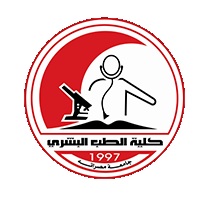 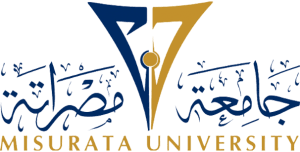 